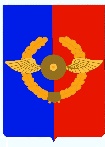 Российская ФедерацияА Д М И Н И С Т Р А Ц И ЯСреднинского городского поселенияУсольского муниципального районаИркутской областиРАСПОРЯЖЕНИЕОт 26.01.2022г.                                                                                                     № 7-рр.п. СреднийОб организации и проведении аукционов на право заключения договора аренды в отношении муниципального недвижимого имуществаСреднинского городского поселения Усольского муниципального района Иркутской областиВ соответствии с Федеральным законом от 06.10.2003г. № 131-ФЗ «Об общих принципах организации местного самоуправления в Российской Федерации», Федеральным законом от 26.07.2006г. № 135-ФЗ «О защите конкуренции», приказом ФАС от 10.02.2010г. № 67 «О порядке проведения конкурсов или аукционов на право заключения договоров аренды, договоров безвозмездного пользования, договоров доверительного управления имуществом, иных договоров, предусматривающих переход прав в отношении государственного или муниципального имущества, и перечне видов имущества, в отношении которого заключение указанных договоров может осуществляться путем проведения торгов в форме конкурса», руководствуясь  ст. 22 Устава Среднинского муниципального образования:Организовать и провести аукцион, открытого по составу участников и форме подачи предложений, на право заключения договора аренды в отношении муниципального недвижимого имущества Среднинского муниципального образования (далее – имущество):2. Установить начальную (минимальную) цену договора (цену лота №1) на основании отчета об оценке рыночной стоимости ежемесячной арендной платы от 15.10.2021г. № 15/10/21-Н, подготовленного ИП Непомнящих Л.С.: 997,50 (девятьсот девяносто семь рублей пятьдесят копеек) рублей 50 копеек без НДС.        3.  Определить срок действия договора аренды – 5 (пять) лет.4. Подготовить извещение о проведении аукциона, разработать аукционную документацию (Мурсаева Н.А., старший инспектор по муниципальному хозяйству)5. Опубликовать настоящее распоряжение в средствах массовой информации (газета «Информационный бюллетень Среднинского муниципального образования»», разместить в сетевом издании «Официальный сайт городского поселения Среднинского муниципального образования в информационно-телекоммуникационной сети Интернет http://srednyadm.ru)  6. Контроль исполнения настоящего распоряжения оставляю за собой. Глава Среднинского городского поселения Усольского муниципального района                                             М.А. СемёноваИСПОЛНИТЕЛЬ:Старший инспектор по муниципальному хозяйству                                                       _______________Н.А. Мурсаевател. 8-902-57-60-245   в дело: __________СОГЛАСОВАНО:Главный специалист по юридическим вопросам инотариальным действиям                               ______________Л.С. Цубикова  СОГЛАСОВАНО:Заместитель главы   Среднинского городского поселения  Усольского района                                          _____________М.М. Мельникова                             Рассылка:В дело;Печать;Газета;Сайт.№ п/п№ лотаНаименование имущества1.ЛОТ № 1Нежилое помещение площадью 8,5 кв.м, расположенное на первом этаже в здании общей площадью 1259 кв.м., расположенного по адресу: Иркутская область, Усольский район, р.п. Средний, ул. 3-я Степная, д. 1А